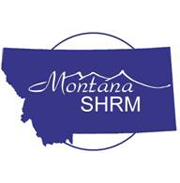 Submission RequirementsComplete and submit the attached 2018 ballot describing the nominee's accomplishments according to the award criteria in 500 words or less Nominee must be a member of SHRM National or a Montana SHRM chapterSend nominations to MT SHRM Workforce Development Director, Ronda Wakefield, by 5 p.m. on March 23, 2018The State Council does not limit the number of nominations received State Council members will vote on all entries by April 6, 2018If a council member is nominated, he or she will not cast a voteThe Montana SHRM State Council Chair will announce the award winner and present the winner with an engraved plaque at the 2018 Montana SHRM Conference in Missoula, MT, May 9 – 11, 2018.  The council will send a press release to newspapers throughout Montana following the official announcement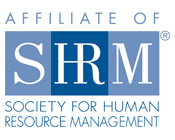 Demonstrated leadership in serving on committees, task forces, and/or special projects related to developing HR management programs;Demonstrated leadership in implementing HR management programs within and beyond his/her HR organization;Contributed to the advancement of the HR profession; andContributed to the advancement of MT SHRM’s mission through the participation in association activities, projects, committees, etc.Name of Nominee: Organization: Title: Mailing Address: Phone Number: Email: Description:	 Name of Nominator: Organization: 	Chapter:  	  	Mailing Address: 	Phone Number:	Email:			Please return ballot to: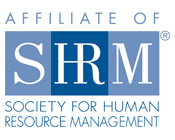 Ronda WakefieldFlathead Chapter of SHRM2018 MT SHRM Workforce Development Directornwmthrsolutions@centurylink.netQuestions?  Call 406-250-1120